Информационный листок О видах  пластика: маркировка, опасность и возможность переработки Пластмасса — это высокопрочный, эластичный материал, что позволяет производить из него все, что угодно: посуду, упаковку, детские игрушки и т.д., то есть, значительную часть предметов, с которыми мы сталкиваемся ежедневно.Потребители активно пользуются изделиями из пластика, но к сожалению, не задумываются, какой вред приносит пластик человеку, природе, животным и как он влияет на экологическую ситуацию в целом. Каждый из видов пластика имеет свои особенности, преимущества и недостатки, включая отсутствие возможности переработки для вторичного использования.На изделия из пластика в обязательном порядке наносится маркировка (цифра в треугольнике), которая поможет потребителю понять, насколько безопасен товар и можно ли его сдать на переработку.ФБУЗ «Центр гигиены и эпидемиологии в Алтайском крае»Учебно-консультационный центр по защите прав потребителей,гигиенического обучения и воспитания населенияг. Барнаул, ул. Привокзальная, 47, E-mail: uk-centr3@altсge.ru,телефон: 8(385 2) 50 40 612021МаркировкаНаименование материалаЧто производятЧто производятЧто производятОпасностьВозможность переработки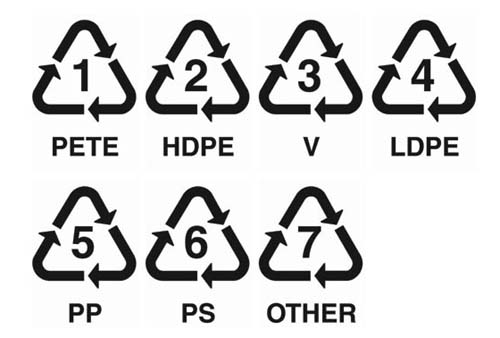 ПолиэтилентерефталатУпаковку, обивку, одноразовую посуду для холодных напитков и продуктов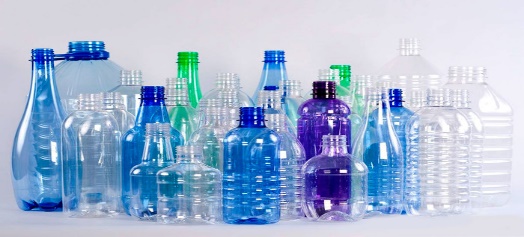 Не рекомендуется повторное применение и изготовление из него детских игрушекНе рекомендуется повторное применение и изготовление из него детских игрушек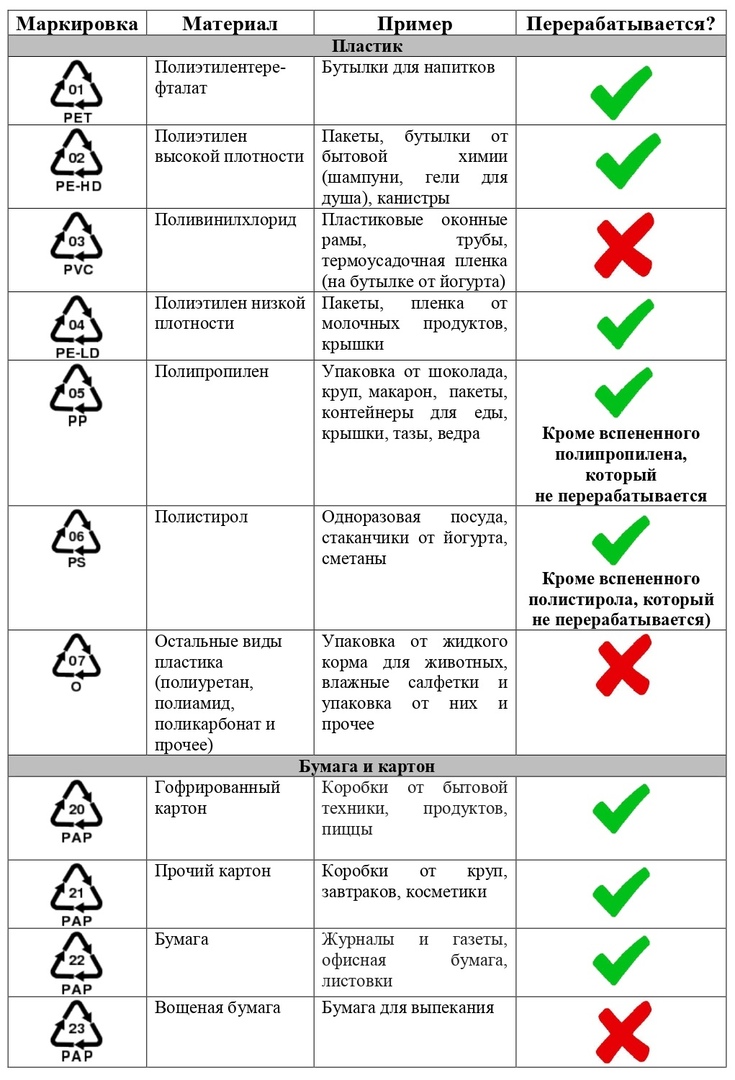 Полиэтилен высокой плотностиПакеты, пищевые контейнеры, посуды, тары для моющих средств, ненагруженных деталей оборудования, покрытий, футляров и фольги 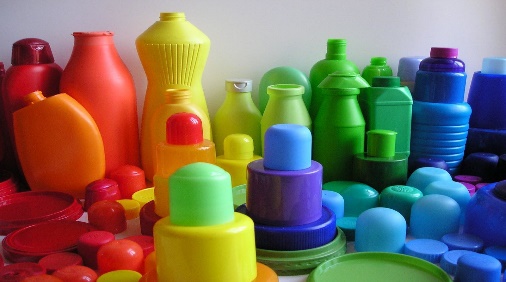 Относительно безопасен, но может выделять токсичное вещество (формальдегид)Относительно безопасен, но может выделять токсичное вещество (формальдегид)ПоливинилхлоридХимическое оборудование, различные детали, напольные покрытия, изоленты, жалюзи, мебель, оконные рамы, трубы, упаковку для тортов и творога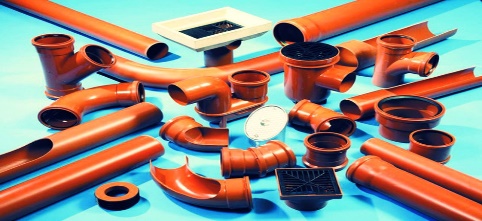 При сжигании выделяют много ядовитых веществПри сжигании выделяют много ядовитых веществ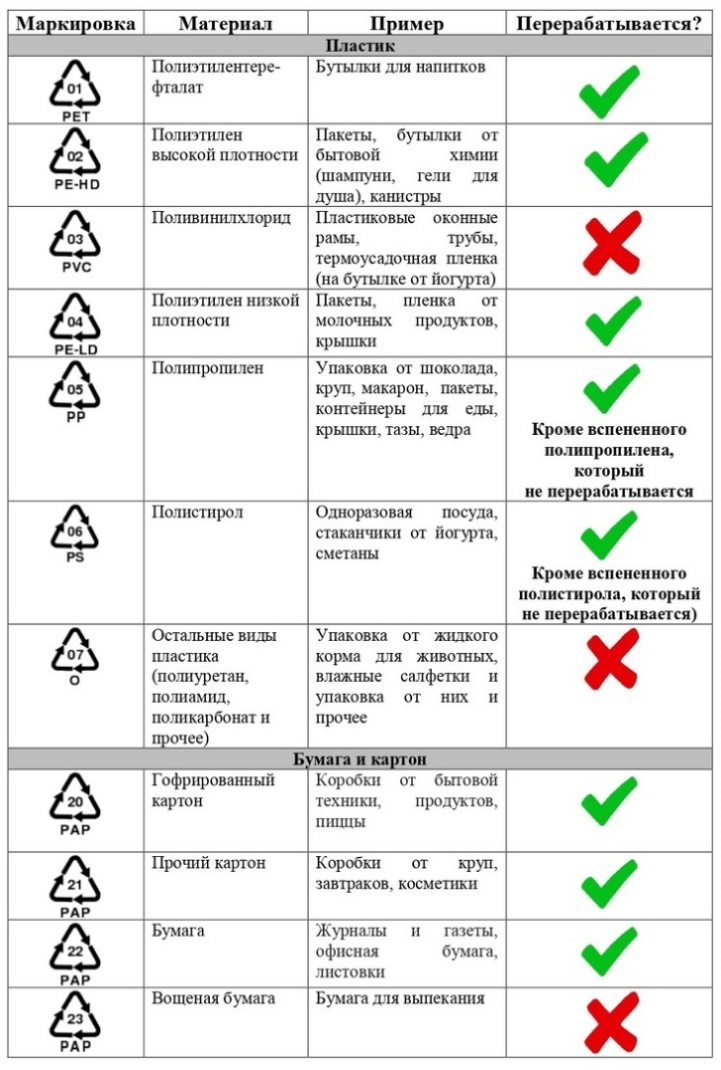 Полиэтилен низкой плотностиПакеты, брезент, мусорные мешки, компакт-диски, линолеум 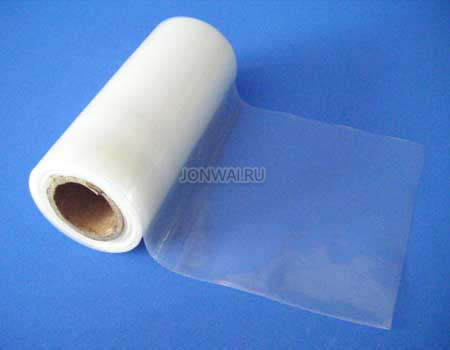 Относительно безопасен для человека, но вреден в плане экологииОтносительно безопасен для человека, но вреден в плане экологииПолипропиленДетские игрушки, пищевые контейнеры, упаковку и медицинские шприцы, трубы, элементы холодильного оборудования и детали для автомобилей 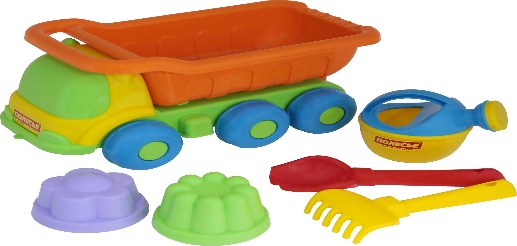 Практически безвреден, хотя в некоторых случаях может выделяться формальдегид – ядовитый для здоровья человека газПрактически безвреден, хотя в некоторых случаях может выделяться формальдегид – ядовитый для здоровья человека газНе перерабатываются изделия из вспененного полипропиленаПолистиролСэндвич-панели, теплоизоляционные строительные плиты, оборудование, изоляционные пленки, стаканчики, чашки, столовые приборы, пищевые контейнеры, лоточки для различных видов продуктов. 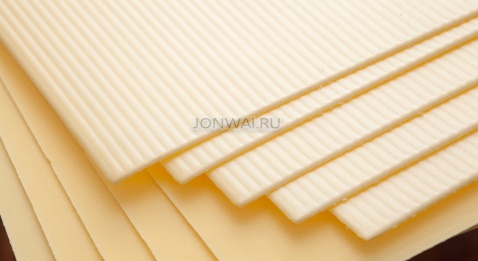 Не рекомендуется для повторного использования. В случае горения выделяет ядовитый стиролНе рекомендуется для повторного использования. В случае горения выделяет ядовитый стиролНе перерабатываются изделия из вспененного полистиролаПрочие виды пластика (полиуретан, поликарбонат и т.д.Точные детали машин, радио- и электротехники, строительные материалы, аппаратуры, бутыли для воды, игрушки, бутылочки для детей, упаковку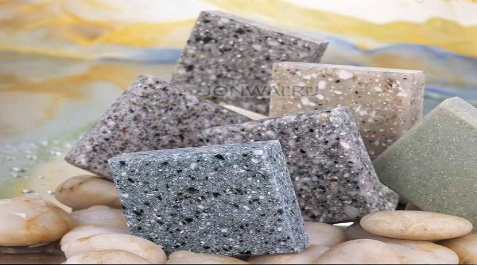 При частом нагревании или мытье выделяют вещество (бисфенол А), ведущее к гормональным сбоям в человеческом организмеПри частом нагревании или мытье выделяют вещество (бисфенол А), ведущее к гормональным сбоям в человеческом организме